Materiál na rokovanieMestského zastupiteľstva v NovákochNávrh na uznesenie:Mestské zastupiteľstvo v Novákochberie na vedomie- žiadosti Márie Hvojníkovej, trvale bytom 972 71 Nováky, Rastislavova 328/18 zastupujúcej na základe splnomocnenia Alexandru Gábelovú (trvale bytom 972 71 Nováky, Suvorovova 529/16), Petru Hvojníkovú (trvale bytom 972 71 Nováky, Suvorovova 529/16), Ing. Radoslava Hvojníka, (trvale bytom 971 01 Prievidza, Nováckeho 10/5) a Mgr. Martinu Hvojníkovú  (trvale bytom 971 01 Prievidza, Nováckeho 10/5) o odkúpenie časti parcely E-KN č. 728 evidovanej vo vlastníctve mesta avšak v ich dlhodobom užívaní; ďalej žiadosti Zity Guľovej, trvale bytom 972 71 Nováky, Bernolákova 634/27 a Márie Málikovej, trvale bytom 971 01 Prievidza, Šoltésovej 11/2, o odkúpenie časti parcely E-KN č. 662/1 a časti parcely E-KN č. 728 evidovaných vo vlastníctve mesta avšak v ich dlhodobom užívaní a nakoniec žiadosť o odpredaj tej časti parc. E-KN č. 728, ktorá tvorí vstup k obom susediacim nehnuteľnostiam ako parc. C-KN č. 324/4 (zastavané plochy a nádvoria) vo výmere 7 m2 vytvorenej Geometrickým plánom č. 36312461-182/2015, do podielového spoluvlastníctva žiadateľov. - 	Zverejnenie zámerov odpredaja majetku mesta ako prípadov hodných osobitného zreteľa podľa ustanovenia par. 9a ods. 8 písm. e zákona 138/1991 Zb. o majetku obcí v znení neskorších predpisov za cenu 3,30 Eur, ktoré boli zverejnené na web stránke mesta Nováky www.novaky.sk a na úradnej tabuli mesta Nováky od 10.06.2016 a to: 		- časti parcely E-KN č. 728 do vlastníctva Márie Hvojníkovej v ½-ici, Alexandre Gábelovej v 1/8-ine, Petra Hvojníkovej v 1/8-ine, Ing. Radoslava Hvojníka v 1/8-ine a Mgr. Martiny Hvojníkovej v 1/8-ine schváleného Uznesením MsZ č. 135/2015 zo dňa 22.6.2015		-  časti parcely E-KN č. 662/1 a E-KN č. 728 do vlastníctva Zity Guľovej v ½-ici a Márie Málikovej v ½-ici schváleného Uznesením MsZ č. 259/2016 zo dňa 22.2.2016		- parc. C-KN č. 324/4 predstavujúcej spoločný vstup k nehnuteľnostiam v prospech Márie Hvojníkovej v ¼-ine, Alexandre Gábelovej v 1/16-ine, Petra Hvojníkovej v 1/16-ine, Ing. Radoslava Hvojníka v 1/16-ine, Mgr. Martiny Hvojníkovej v 1/16-ine a Zity Guľovej v ¼-ine-ici a Márie Málikovej v ¼-ineNávrh na uznesenie:Mestské zastupiteľstvo v Novákochschvaľuje :odpredaj majetku mesta ako prípadu hodného osobitného zreteľa podľa ustanovenia § 9a ods. 8 písm. e) zákona 138/1991 Zb. o majetku obcí v znení neskorších predpisov z dôvodu, že sú v dlhodobom užívaní žiadateľov a tvoria súčasť predzáhradky a prístup k rodinným domom s.č. 328 a s.č. 329 a súčasne na časti mestských pozemkov parciel E-KN č. 728 a E-KN 662/1 sa nachádzajú časti rodinných domov s.č. 328 a s.č. 329 v prospech žiadateľov nasledovne:Geometrickým plánom č. 36 312 461 – 182/2015 vypracovaného spoločnosťou GEOSLUŽBA PRIEVIDZA s.r.o (M. Mišíka 19A) dňa 29.10.2015 a úradne overeného Okresným úradom Prievidza, katastrálnym odborom dňa 11.11.2015 pod č. 1147/2015  odčlenená časť parcely E-KN č. 728 ako diel 3 vo výmere 64 m2 predstavujúci novovytvorenú parc. C-KN č. 324/3 (zastavaná plocha a nádvorie) vo výmere 64 m2 v prospech žiadateľov nasledovne: Márie Hvojníkovej, trvale bytom 972 71 Nováky, Rastislavova 328/18, v ½-ici,Alexandre Gábelovej, trvale bytom 972 71 Nováky, Suvorovova 529/16, v 1/8-ine,Petry Hvojníkovej, trvale bytom 972 71 Nováky, Suvorovova 529/16, v 1/8-ine,Radoslava Hvojníka, Ing., trvale bytom 971 01 Prievidza, Nováckeho 10/5, v 1/8-ine,Martiny Hvojníkovej, Mgr., trvale bytom 971 01 Prievidza, Nováckeho 10/5, v 1/8-ine,za cenu 3,30 €/m2 (pozn. predzáhradka a nehnuteľnosť – rodinný dom s.č. 328)Geometrickým plánom č. 36 312 461 – 32/2016 vypracovaného spoločnosťou GEOSLUŽBA PRIEVIDZA s.r.o (M. Mišíka 19A) dňa 17.3.2016 a úradne overeného Okresným úradom Prievidza, katastrálnym odborom dňa 1.4.2016 pod č. 330/2016  odčlenená časť parcely E-KN č. 662/1 ako diel 6 vo výmere 92 m2, časť parc. E-KN č. 728 ako diel 7 vo výmere 14 m2  predstavujúc novovytvorenú parc. C-KN č. 323/3 (zastavaná plocha a nádvorie) vo výmere 106 m2 v prospech žiadateľov nasledovne: Zity Guľovej, trvale bytom 972 71 Nováky, Bernolákova 634/27, v ½-ici,Márie Málikovej, trvale bytom 971 01 Prievidza, Šoltésovej 11/2, v ½-ici,za cenu 3,30 €/m2 (pozn. predzáhradka a nehnuteľnosť – rodinný dom s.č. 329)Geometrickým plánom č. 36 312 461 – 182/2015 vypracovaného spoločnosťou GEOSLUŽBA PRIEVIDZA s.r.o (M. Mišíka 19A) dňa 29.10.2015 a úradne overeného Okresným úradom Prievidza, katastrálnym odborom dňa 11.11.2015 pod č. 1147/2015  odčlenená časť parcely E-KN č. 728 ako diel 6 vo výmere 7 m2 predstavujúci novovytvorenú parc. C-KN č. 324/4 (zastavaná plocha a nádvorie) vo výmere 7 m2 v prospech žiadateľov nasledovne: Márie Hvojníkovej, trvale bytom 972 71 Nováky, Rastislavova 328/18, v ¼,Alexandre Gábelovej, trvale bytom 972 71 Nováky, Suvorovova 529/16, v 1/16,Petry Hvojníkovej, trvale bytom 972 71 Nováky, Suvorovova 529/16, v 1/16,Radoslava Hvojníka, Ing., trvale bytom 971 01 Prievidza, Nováckeho 10/5, v 1/16,Martiny Hvojníkovej, Mgr., trvale bytom 971 01 Prievidza, Nováckeho 10/5, v 1/16,Zity Guľovej, trvale bytom 972 71 Nováky, Bernolákova 634/27, v ¼,Márie Málikovej, trvale bytom 971 01 Prievidza, Šoltésovej 11/2, v ¼,za cenu 3,30 €/m2 (vstup k rodinným domom s.č. 328 a s.č. 329)Dôvodová správa:Mária Hvojníková a podieloví spoluvlastníci domu súp. č. 328 na ul. Rastislavovej                    v Novákoch mali uznesením MsZ č. 135/2015 zo dňa 22.6.2015 schválený zámer odpredaja majetku mesta ako prípadu hodného osobitného zreteľa a to časti parcely E-KN č. 728, ktorá je v dlhodobom užívaní žiadateľov, tvorí súčasť predzáhradky a prístupu k domu, nachádza sa v časti pod rodinným domom súp. č. 328. Geometrický plán č. 36312461-182/2015 bol žiadateľmi predložený na MsÚ dňa 28.12.2015. Súčasne Zita Guľová, bytom Bernolákova 634/27 v Novákoch a Mária Máliková, bytom Šoltésovej 11/2  v Prievidzi mali uznesením MsZ č. 259/2016 zo dňa 22.02.2016 schválený zámer odpredaja majetku mesta ako prípadu hodného osobitného zreteľa a to časti parcely E-KN č. 728 a 662/1 z majetku mesta, ktoré sú rovnako v dlhodobom užívaní žiadateľov, tvoria súčasť predzáhradky a prístupu k domu, nachádzajú sa v časti pod rodinným domom súp. č. 329, bezprostredne susediacej nehnuteľnosti riešenej uznesením č. 135/2015. Po prerokovaní predmetnej veci s obidvomi zúčastenými stranami komisia výstavby jednohlasne odporučila MsZ schváliť predmetný zámer odpredaja nehnuteľnosti do podielového spoluvlastníctva tak, aby nevznikol spor medzi susedmi ohľadne prístupu k nehnuteľnostiam cez novonavrhovanú parcelu C-KN č. 324/4 v zmysle citovaného geometrického plánu. Súčasne sú predmetom tohto uznesenia aj jednotlivé odpredaje z mestského majetku k rodinným domom s.č. 328 a 329. Rovnako ekonomická komisia na svojom zasadnutí dňa 3.6.2016 odporučila MsZ schváliť odpredaj z majetku mesta. Obdobne odporučila odpredaj z majetku mesta aj MsR na svojom zasadnutí dňa 8.6.2016.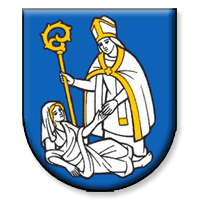 Názov materiáluOdpredaj z majetku mesta k majetkovo-právnemu usporiadaniu existujúceho oploteného stavu v prospech podielových spoluvlastníkov rod. Hvojníkovej a Zity Gulovej, Márie MalíkovejOdpredaj z majetku mesta k majetkovo-právnemu usporiadaniu existujúceho oploteného stavu v prospech podielových spoluvlastníkov rod. Hvojníkovej a Zity Gulovej, Márie MalíkovejPredkladáIng. Vladimíra TrojanováPodpis:SpracovateľIng. Vladimíra TrojanováPodpis:Dátum rokovania27. 06. 201627. 06. 2016Dôvod predloženiaBod rokovania MsZBod rokovania MsZ